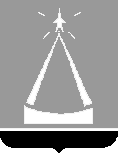 ГЛАВА ГОРОДА ЛЫТКАРИНОМОСКОВСКОЙ ОБЛАСТИПОСТАНОВЛЕНИЕ21.05.2014 № 387-пг.ЛыткариноО внесении изменений в муниципальную программу «Здравоохранение города Лыткарино» на 2014-2016 годыВ соответствии с Решением Совета депутатов города Лыткарино от 17.04.2014 № 500/58  «О внесении изменений и дополнений в Решение Совета депутатов города Лыткарино «Об утверждении бюджета города Лыткарино на 2014 год», Положением о муниципальных программах города Лыткарино,   утвержденным постановлением Главы города Лыткарино от 12.09.2013          № 665-п, с учетом заключения Контрольно-счётной палаты города Лыткарино Московской области по результатам проведения финансово-экономической экспертизы №25 от 28.04.2014  и  в связи с необходимостью изменений финансирования мероприятий муниципальной программы «Здравоохранение города Лыткарино» на 2014-2016 годы, постановляю:Внести изменения в Программу «Здравоохранение города Лыткарино» на 2014-2016 годы, утвержденную постановлением Главы города Лыткарино 14.10.2013 № 777-п (прилагаются).Опубликовать настоящее постановление в газете «Лыткаринские вести» и разместить на официальном сайте города Лыткарино в сети «Интернет».Контроль за исполнением настоящего постановления возложить на    заместителя Главы Администрации города Лыткарино А.Ю. Уткина.	                                                                                                          Е.В. Серегин                     								  Приложение                                                                                                            к Постановлению Главы                                                                                                            города Лыткарино                                                                                               от _________№ _____Изменение в муниципальную программу «Здравоохранение города Лыткарино» на 2014-2016 годы:Графу «Источники финансирования муниципальной программы» Паспорта муниципальной программы «Здравоохранение города Лыткарино» на 2014-2016 годы изложить в новой редакции:Графу  «Источники финансирования муниципальной подпрограммы» Паспорта подпрограммы «Кадровое обеспечение системы здравоохранения» муниципальной программы «Здравоохранение города Лыткарино» изложить в новой редакции:Перечень  мероприятий подпрограммы «Кадровое обеспечение системы здравоохранения» муниципальной программы «Здравоохранение города Лыткарино» на 2014 – 2016 годы » изложить в новой редакции:7. Перечень мероприятий подпрограммы«Кадровое обеспечение системы здравоохранения» муниципальной программы «Здравоохранение города Лыткарино»на 2014 – 2016 годы.Источники финансирования муниципальной программы Средства бюджета города  ЛыткариноИсточники финансирования муниципальной подпрограммыВ том числе по годам:Расходы  (тыс. рублей)Расходы  (тыс. рублей)Расходы  (тыс. рублей)Расходы  (тыс. рублей)Источники финансирования муниципальной подпрограммыВ том числе по годам:Всего2014 год2015 год2016 годСредства бюджета г.Лыткарино579,0444,065,070,0№ п/пМероприятия по реализации программы (подпрограммы)Источники финансированияСрок         
исполнения мероприятияВсего,   
(тыс. руб.)Объем финансирования по годам, (тыс. руб.)Объем финансирования по годам, (тыс. руб.)Объем финансирования по годам, (тыс. руб.)Ответственный за         
выполнение мероприятия программы (подпрограммы)2014201520161Подготовка и проведение городского профессионального конкурса среди медицинских работников «Лучший по профессии»Бюджет   г.Лыткарино2014-2016195,060,065,070,0МУЗ «ЦГБ»2Предоставление целевой субсидии на компенсацию расходов на оплату жилых помещенийБюджет   г.Лыткарино2014-2016384,0384,0--МУЗ «ЦГБ»3Итого:579,0444,065,070,0